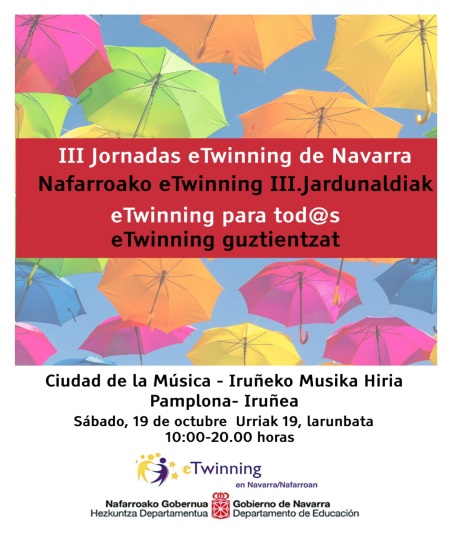 Goizeko jarduerak (10:00etatik 14:00etara) - Auditorioan10:00- Hasiera: Ignacio Catalán, Eleaniztasun eta Arte Ikasketen Zerbitzuko zuzendaria.10:30 - Etwinning programa: Juan Carlos Garrido, Hezkuntza eta Lanbide Heziketako Ministerioko Hezkuntza Teknologien Institutuko eTwinning Laguntzarako Zerbitzu Nazionala.11:00- eTwinning eta zuzendaritza taldeak: Alfredo Huguet, Tuterako Huertas Mayores HLHIPko zuzendaria.11:15- Parte-hartzaileak dinamizatzen: Juan Peñas, Ablitasko San Babil HLHIP, eTwinning enbaxadorea.11:30 – eTwinning ikasleak: eTwinning proiektuetan parte hartzen duten ikasleen bideoak. 12:00- Proiektu eleaniztunak: Euskal Herriko eTwinning enbaxadoreak Karmele López de Abetxuko, Basauriko URBI BHIkoa, eta Etxebarri BHI BHIko Amaya Alonso.12:45 - Kafea hartzeko atsedenaldia. Sareak sortuz: komunikatzeko eta ideiak trukatzeko gunea.13:15- eTwinning eta unibertsitatea: María Napal, NUPekoa.13:45 – Jardunaldien amaiera.14:00 - Goizeko amaiera.Arratsaldeko jarduerak (16:00etatik 20:00etara) – Auditorioan eta ondoko geletanAuditorioan:16:00 - Etorkizuneko Ikasgela: Elena Osés, Hezkuntza Teknologien eta Informazio Sistemen Zerbitzuko Hezkuntza Sistema eta Sareen Bulegokoa. eTwinning eta Etorkizun Ikasgelako enbaxadorea.16:20 – Nafarroako Enbaxada: Pedro Ortega, Miranda de Argako HLHIPkoa, eTwinning enbaxadorea.● Enbaxadoreen profila eta zereginak deskribatzea.● Online eta aurrez aurreko prestakuntza. Ekitaldiak eta garapen profesionala.● Nafarroako Web Etwinning.● Nafarroan lortutako kalitate nazionaleko 28 zigilu 2019 urtean.16:40 - Escape Green Room: Juan Peñas, Ablitasko San Babil HLHIPkoa, eTwinning enbaxadorea.Ondoko geletan:17:30 - Jardunbide egokiak etapaka:· Haur Hezkuntza: Marisol Montañés, eTwinning enbaxadorea, eta Marisa Garde, Tuterako Huertas Mayores HLHIPkoak.· Lehen Hezkuntza: Arantzazu García Bernal, Burlatako Hilarión Eslava HLHIPkoa eta Pedro Ortega, Miranda de Argako HLHIPkoa, eTwinning enbaxadorea.· Bigarren Hezkuntza: Karmele López de Abetxuko, Basauriko URBI BHIkoa, eTwinning enbaxadorea.· LH: Miren Miqueo, Tafallako LHIkoa, Arantxa Artuch, Cuatrovientos Institutukoa, eta Carlos Chavarren, Irunberriko LHIkoa eta eTwinning enbaxadorea.18:30 - Atsedenaldia. Gela-aldaketa.18:45 - Tailerrak:● Lehen urratsak eTwinning programan: Isabel Canal, eTwinning enbaxadorea, Iruñeko Jesuitinak Fundaziokoa, eta Elisa Echenique, Hezkuntza Departamentuko Europako Proiektuen Bulegokoa.● Proiektu bateko Twinspace: Juan Peñas, Ablitasko San Babil HLHIPkoa, eTwinning enbaxadorea.● IKT tresnak eTwinning proiektuetan: eTwinning enbaxadoreak Izaskun Jorajuria, Iruñeko Iturrama BHIkoa, eta Marisol Montañés, Tuterako Huertas Mayores HLHIPkoa.● Ikasle guztiak gizarteratzeko diziplina arteko proiektuak: Aurea Garde, Iruñeko Julio Caro Baroja BHI, eta Amaya Alonso, Etxebarri BHI.20:00 - Jardunaldiaren amaiera.